Základná umelecká školaUlica Alexandra Dubčeka 880, 093 01 Vranov nad Topľou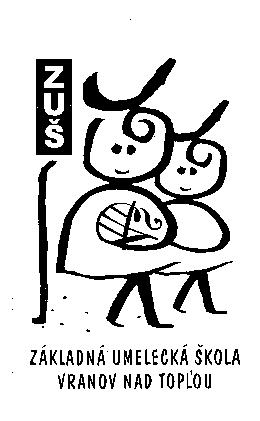 Školský poriadokseptember 2021Školský poriadok ZUŠ, Ul. A. Dubčeka 880 vo Vranove nad Topľou, je vydaný v súlade  s § 153 zákona č.245/2008 Z.z. (Školský zákon), pre žiakov, pedagogických a nepedagogických zamestnancov a dospelé osoby v priestoroch a areáli školy.Školský poriadok upravuje podrobnosti o: výkone práv a povinností detí, žiakov a ich zákonných zástupcov v škole, pravidlá vzájomných vzťahovprevádzke a vnútornom režime školypodmienkach na zaistenie bezpečnosti a ochrany zdravia detí a žiakov a ich ochrany pred sociálnopatologickými javmi, diskrimináciou alebo násilímpodmienkach nakladania s majetkom, ktorý škola alebo školské zariadenie spravuje, ak tak rozhodne zriaďovateľ.Školský poriadok vydáva riaditeľka školy po prerokovaní s orgánmi školskej samosprávy a v pedagogickej rade školy.ObsahVšeobecné pokynyČl.  1 Nariadenia školyČl. 2 Organizácia vyučovaniaČl. 3 Práva žiakovČl. 4 Dochádzka žiakov do školyČl. 5 Správanie sa žiakovČl. 6 Správanie sa v odborných učebniachČl. 7 Odchod žiakov zo školyČl. 8 Starostlivosť o prostredie a majetok školyČl. 9 Starostlivosť o zdravieČl. 10 Predchádzanie vzniku a šíreniu prenosných ochorení a bezpečnosť pri pandémii.Čl. 11 Opatrenia pre prípad mimoriadnych udalostí a haváriíČl.12 Povinnosti zamestnávateľa pri vysokých teplotách a chlade pri práciČl. 13 Výchovné opatreniaČl. 14 Spolupráca rodiny a školyZáverečné ustanoveniaVšeobecné pokynyZákladná umelecká škola / ďalej ZUŠ / zabezpečuje umeleckú výchovu a vzdelávanie podľa vzdelávacieho programu odboru vzdelávania prevažne pre žiakov základných škôl. ZUŠ môže organizovať aj štúdium pre deti  predškolského veku, pre žiakov stredných škôl a pre dospelých.ZUŠ poskytuje základné umelecké vzdelanie, pripravuje na štúdiá umeleckého zamerania na stredných školách, konzervatóriách, vysokých školách s pedagogickým alebo umeleckým zameraním.S týmto školským poriadkom budú oboznámení :-          žiaci HO – PŠ, I. stupňa základného štúdia na prvej vyučovacej hodine hudobnej                     náuky-          žiaci VO, TO, LDO a hry v súbore na prvej vyučovacej hodine-          žiaci II. stupňa základného štúdia a ŠPD na prvej vyučovacej hodine           individuálneho vyučovaniarodičia na prvom rodičovskom združení v príslušnom  školskom roku   Poučenie o školskom poriadku žiaci potvrdia podpisom. Školský poriadok je k nahliadnutiu v zborovni školy, na internetovej stránke školy www.zu880.eu.Riaditeľka ZUŠ môže rozhodnúť o predčasnom ukončení štúdia podľa § 50 ods. 2 Zákona 248/ 2008 (Školský zákon) ak :žiak sústavne alebo závažným spôsobom porušuje školský poriadokžiak alebo zákonný zástupca žiaka neuhrádza čiastočnú úhradu nákladov podľa § 49 ods. 4 zákona 248/2008 (Školský zákon).O dochádzke a prospechu žiaka sa rodičia môžu informovať :v čase vyučovacej hodiny svojho dieťaťa v individuálnom vyučovanípred alebo po vyučovaní v skupinovom vyučovanína rodičovských združeniachAktuálne informácie pre rodičov a žiakov budú zverejňované na internetovej stránke školy www.zus880.euAk žiak z akýchkoľvek dôvodov vymešká v priebehu klasifikačného obdobia v predmete viac ako 30% vyučovacích hodín, vyučujúci daného predmetu podá návrh na pedagogickej rade žiaka neklasifikovať a po schválení pedagogickou radou mu bude umožnené komisionálne preskúšanie.Vo výchovno-vzdelávacom procese sa uplatňujú dokumenty:Vyhláška č. 231/2009 Z. z. o podrobnostiach a organizácii školského roka na ZUŠMetodický pokyn č.21/2009-R z 22. decembra 2009 na klasifikáciu a hodnotenie žiakov základných umeleckých škôlMetodické usmernenie MŠ SR č.7/2006-R z 28. marca 2006 k prevencii a riešeniu šikanovania žiakov v školáchČl. 1Zákonný zástupca žiaka alebo plnoletý žiak je povinný uhradiť čiastočnú úhradu nákladov spojených so štúdiom v stanovenom termíne:september až december do 30.09. kalendárneho rokajanuár až jún do 31.01. kalendárneho rokaZákonný zástupca žiaka alebo plnoletý žiak môže zo závažných dôvodov prerušiť štúdium na základe písomnej žiadosti so  súhlasom riaditeľstva školy maximálne na jeden rok -12 mesiacovAk je žiakovi prerušené štúdium s ukončeným ročníkom na obdobie jedného roka, bude po prerušení štúdia pokračovať v štúdiu.Ak je žiakovi prerušené štúdium počas školského roka, bude po prerušení štúdia zaradení v budúcom školskom roku do ročníka, v ktorom štúdium prerušil.Zákonný zástupca žiaka alebo plnoletý žiak môže písomne požiadať o predčasné ukončenie štúdia. Riaditeľstvo školy môže štúdium predčasne ukončiť posledným dňom mesiaca nasledujúcom po mesiaci, v ktorom bola žiadosť o predčasné ukončenie štúdia predložená. Príspevok na čiastočnú úhradu nákladov spojených so štúdiom sa nevracia.Zákonný zástupca žiaka alebo plnoletý žiak môže písomne požiadať o vrátenie príspevku na čiastočnú úhradu nákladov spojených so štúdiom, ak sa žiak nemohol z vážnych dôvodov zúčastňovať na vyučovaní dlhšie ako štyri týždne – liečenie, kúpele a podobne.Ak sa žiak nezúčastňuje na vyučovaní, príspevok na čiastočnú úhradu nákladov spojených so štúdiom sa nevracia.Zákonný zástupca žiaka alebo plnoletý žiak môže písomne požiadať ZUŠ o odpustenie príspevku na čiastočnú úhradu nákladov spojených so štúdiom s priloženým dokladom o tom, že je poberateľom dávky v hmotnej núdzi a príspevkov k dávke v hmotnej núdzi podľa osobitného predpisu. O odpustení príspevku rozhodne zriaďovateľ ZUŠ.Žiakov zadeľuje a prideľuje vyučujúcim riaditeľstvo školy. Písomné žiadosti rodičov môžu byť zohľadnené.Čl. 2Organizácia vyučovaniaVyučovanie v ZUŠ prebieha prevažne v odpoludňajších hodinách, rozvrhy hodín sú individuálne u každého vyučujúceho.Vyučovacia hodina trvá 45 minút, hodiny možno spájať a deliť.V HO, VO, TO možno do vyučovacieho bloku spojiť najviac 3 hod., v LDO najviac 3,5 hod. Pri individuálnom vyučovaní sa 1,5 hod. delia na dve vyučovacie jednotky:35 minút v I. polroku a 35 minút v II. polroku45 minút v I. polroku a 25 minút v II. polroku45 minút v I. polroku a 20 minút v II. polrokuPrestávky trvajú: 5 minút po 45 minútovej hodine, po troch žiakoch v individuálnom vyučovaní 10 minút po hodine, ktorá trvá viac ako 45 minút v VO, TO, LDOPríchod učiteľov do školy je 10 minút pred začiatkom jeho rozvrhom stanovenej hodiny. Učiteľ môže pracovisko opustiť po skončení pracovnej doby. Príchod a odchod zaznačí do Knihy dochádzky v zborovni školy.Žiak prichádza na hodinu s dostatočným predstihom a zo školy odchádza po skončení vyučovania.V škole je zavedené prezúvanie. Žiaci sa prezúvajú  vo vstupnej chodbe. Odev a obuv si žiaci berú so sebou so učební a nesmú chodiť v prezuvkách mimo budovy školy.Žiaci TO sa pripravujú na vyučovanie v šatni, ktorá je určená na prezliekanie a odkladanie osobných vecí. Žiak neodkladá v šatni cenné veci, škola za ich stratu neručí.Žiaci sa správajú tak, aby nespôsobili úraz sebe ani ostatným.V areáli školy nie je dovolené z bezpečnostných dôvodov používať kolieskové korčule, skejty, jazdiť na bicykloch alebo na iných dopravných prostriedkoch.Na odkladanie bicyklov je vyhradené miesto so stojanom pri obidvoch budovách školy.Je zakázané používať mobilný telefón  v priestoroch školy. Použiť ho môže len na kontakt s rodičom. V prípade porušenia tohto príkazu učiteľ upozorní rodičov na porušenie  školského poriadku žiakom.V skupinovom vyučovaní môže vyučujúci zozbierať vypnuté mobilné telefóny a vrátiť ich žiakom po vyučovaní.Je zakázaný voľný pohyb rodičom a cudzím osobám v priestoroch školy. Priestor vyhradený pre rodičov a cudzie osoby je vstupná chodba školy.Je zakázané používať služobný vchod pre rodičov a cudzie osoby a rešpektovať zákazy vydané riaditeľstvom školy.Zákaz vyhotovovania audiovizuálnych záznamov osobám, ktoré nie sú pedagogickými zamestnancami školy.     Čl.3Práva žiakov Žiaci majú právo:na slobodu prejavu v súlade s právnymi a mravnými normami Slovenskej republikyvhodným a primeraným spôsobom vyjadriť svoj názor na čokoľvekna zrozumiteľný výklad učivak učivu položiť akúkoľvek otázku a dostať na ňu odpoveďna omylvedieť termíny skúšaniana objektívne hodnoteniena ohľaduplné a taktné  zaobchádzanie zo strany učiteľa a spolužiakovsedieť s kým chce, ak svojím správaním neruší učiteľa ani spolužiakovna dodržiavanie „Deklarácie práv dieťaťa“ prijaté OSN v roku 1959 a „Dohovoru a právach dieťaťa“, ku ktorému pristúpila Slovenská republika v roku 1990Práva zákonného zástupcu:Na základe písomnej žiadosti zákonného zástupcu žiaka alebo na žiadosť plnoletého žiaka môže riaditeľstvo ZUŠ: prerušiť žiakovi štúdiumpredčasne ukončiť štúdiumzmeniť učiteľa hlavného predmetunariadiť preskúšanie žiaka, ak existujú pochybnosti o správnosti klasifikácie podľa § 9 ods.3 a 4  Vyhlášky o ZUŠ 324/2008 Z. z. v odôvodnených prípadoch ospravedlniť neprítomnosť žiaka na vyučovaní trvajúcu viac ako jeden deňna základe žiadosti zapožičať hudobný nástroj alebo inú učebnú pomôcku na domácu prípravuČl. 4Dochádzka žiakov do školyŽiak je povinný navštevovať vyučovanie vo všetkých predmetoch príslušného odboru určené učebným plánom v čase dohodnutom a schválenom rozvrhu hodín.Zákonný zástupca žiaka je povinný ospravedlniť neúčasť žiaka na vyučovaní. Ak ich neospravedlní, môže sa neprítomnosť žiaka považovať za neospravedlnenú.Zákonný zástupca žiaka môže požiadať o uvoľnenie z vyučovania:na 1 deň – učiteľ hlavného predmetuna viac dní – riaditeľstvo ZUŠ na základe písomnej žiadostiŽiak je povinný chrániť svoje, ale aj zdravie ostatných spolužiakov. Prvú pomoc v prípade úrazu poskytne vyučujúci, škola bezprostredne po úraze zabezpečí odborné lekárske ošetrenie, informuje rodiča a vykoná záznam o úraze.Pri prejave akútneho, prenosného a  infekčného ochorenia  vyučujúci oboznámi riaditeľstvo školy, rodiča. Ak nie je možné telefonicky informovať rodiča, škola zabezpečuje lekárske ošetrenie v sprievode dospelej osoby.Ak žiak vymešká 3 vyučovacie hodiny po sebe bez oznámenia, triedny učiteľ je povinný upozorniť písomne alebo telefonicky zákonného zástupcu žiaka.Čl. 5Správanie sa žiakovKu všetkým zamestnancom školy, spolužiakom a dospelým osobám v škole sa žiaci správajú slušne a pri stretnutí pozdravia.Na podujatia školy prichádzajú žiaci s časovým predstihom, aby sa dôkladne na dané podujatie pripravili.Na vyučovanie si žiaci nosia pomôcky, materiály, odev.Žiaci dbajú o svoju osobnú hygienu a nosia hygienické potreby.Žiaci sa svedomito a systematicky pripravujú na všetky vyučovacie hodiny, ktoré v ZUŠ navštevujú.Žiaci udržujú svoje pracovné miesta  a okolie v čistote a poriadku.Žiaci sú povinní udržiavať čistotu a poriadok na toaletách a používať splachovacie zariadenie.Pred začiatkom vyučovacej hodiny žiaci zaujmú miesta v triede a pripravia sa na vyučovanie.Na vyučovaní sa žiaci správajú slušne, sledujú výklad, aktívne a tvorivo pracujú, nevyrušujú.Ak chcú odpovedať alebo sa niečo spýtať, hlásia sa zdvihnutím ruky.Ak sa nepripravia, nevypracujú si domáce úlohy, ospravedlnia sa vyučujúcemu na začiatku hodiny a uvedú dôvod svojej nepripravenosti.Žiaci dbajú o čistotu a poriadok v obidvoch budovách aj v ich okolí, odpadky hádžu do nádob na to určených.Žiakom je zakázané manipulovať s didaktickou technikou, svetelnými vypínačmi, oknami, žalúziami, môžu to vykonávať len so súhlasom vyučujúceho.Nie je dovolené žiakom nosiť do školy predmety, ktoré nesúvisia s vyučovacím procesom. Škola nezodpovedá za stratu osobných vecí – cennosti, šperky, väčšia suma peňazí.Je zakázané v priestoroch školy používať omamné psychotropné látky a alkoholické nápoje. Porušenie tejto povinnosti sa považuje za hrubé porušenie školského poriadku.Je zakázané šikanovať spolužiakov. V prípade takéhoto správania sú žiaci povinní to oznámiť vyučujúcemu, prípadne riaditeľstvu školy a sú povinní rešpektovať Metodické usmernenie MŠ SR č. 7/2006-R z 28. marca 2006 k prevencii a riešeniu šikanovania žiakov v školách.Ak žiaci úmyselne alebo z nedbanlivosti poškodia školský majetok, zákonný zástupca je povinný škodu nahradiť v plnom rozsahu.Pri vstupe a odchode dospelej osoby z učebne žiaci pozdravia postavením sa, pri písaní písomných prác, interpretácii diela nevstávajú.Všetky potvrdenia a písomnosti si žiaci vybavujú cez učiteľa hlavného predmetu.Na podujatiach školy dodržiavajú pokyny učiteľa a ostatných pedagógov, dodržiavajú termín, miesto a čas týchto podujatí. Na podujatie chodia žiaci vhodne oblečení a obutí.Prestávky využívajú na presun z učebne do učebne a na prípravu na ďalší vyučovací predmet.Ak žiaci prídu na vyučovanie skôr, alebo čakajú po vyučovaní v priestoroch školy – to znamená, že už nemajú vyučovanie, správajú sa na chodbách školy nehlučne a sú zodpovední za vlastnú bezpečnosť.Počas vyučovania je zakázané jesť, telefonovať.Triedu alebo pracovné miesto môžu žiaci opustiť len so súhlasom vyučujúceho.Čl. 6Správanie sa v odborných učebniachKERAMIKAV učebni keramiky sa žiaci zdržujú len v prítomnosti učiteľa a pracujú len na jeho pokyn.Za bezpečnosť v triede keramiky je zodpovedný príslušný vyučujúci.Pred odchodom z učebne si žiaci upracú svoj priestor a učiteľ vypne elektrické spotrebiče.V tejto učebni je povolené používať iba spotrebiče v nej nainštalované.Do tejto učebne žiaci chodia v prezuvkách, nosia si osobné veci a príslušný pracovný odev.Na vyučovanie si nosia osobné hygienické potreby – mydlo, uterák, vreckovky.S hrnčiarskym kruhom pracujú len na pokyn vyučujúceho v jeho prítomnostiS vypaľovacou pecou manipuluje len osoba zaškolená na obsluhu pece.Je zakázané manipulovať s otvoreným ohňom.Zistené nedostatky je potrebné nahlásiť vyučujúcemu, prípadne riaditeľstvu ZUŠ.ODBORNÁ UČEBŇA IKTV učebni sa žiaci zdržiavajú a pracujú len na pokyn vyučujúceho.Za bezpečnosť práce je zodpovedný príslušný vyučujúci.Kľúče od IKT učebne sa nachádzajú na sekretariáte školy.Pred odchodom z učebne je potrebné vypnúť elektrické spotrebiče, počítače, projektor, reprosústavu.V učebni je zakázané jesť, telefonovať.Do učebne sa vchádza v prezuvkách.V učebni je povolené používať iba spotrebiče umiestnené v tejto triede.Nedostatky je potrebné nahlásiť príslušnému vyučujúcemu, riaditeľstvu ZUŠ.Je zakázané využívať počítače na hry, chatovanie, prehliadanie nevhodných stránok.Je dovolené pripájať len známe certifikované zariadenia po konzultácii s vyučujúcim.Je zakázané otvárať cudzie súbory, systémový software, robiť rôzne úpravy.Čl. 7Odchod žiakov zo školyPo skončení vyučovacej hodiny si žiaci očistia svoje pracovné miesta a odchádzajú domov po vyučovaní.Z triedy vychádzajú na pokyn vyučujúceho.V školských priestoroch sa žiaci bezprostredne nezdržiavajú.Čl. 8Starostlivosť o prostredie a majetok školyŽiaci nesmú poškodzovať školské budovy a ich vnútorné zariadenia. Úmyselné poškodenie alebo poškodenie z nedbanlivosti sú žiaci povinní v plnej miere uhradiť.Učebnice, notový materiál, knihy, zošity si žiaci udržiavajú v čistote a nesmú ich poškodiť. Ak poškodia učebné pomôcky, musia uhradiť pomernú časť podľa percentuálneho určenia. V prípade straty sú povinní uhradiť čiastku v plnej výške.Pri prestupe na inú školu sú žiaci povinní vrátiť všetky vypožičané materiály škole.Všetky vypožičané školské pomôcky vracajú žiaci na konci každého školského roka.Čl. 9Starostlivosť o zdravieŽiaci sú povinní dodržiavať smernice a pokyny upravujúce bezpečnosť a ochranu zdravia nielen vlastnej osoby, ale aj spolužiakov.Žiaci nesmú v priestoroch školy fajčiť, piť alkoholické nápoje, prechovávať a užívať drogy a omamné látky.Všetci zamestnanci dbajú na to, aby sa žiaci pohybovali po chodbách a schodišti pokojne, aby sa nenaháňali, neskákali po schodoch, nekričali a pod. (nebezpečenstvo úrazu).Čl. 10Predchádzanie vzniku a šíreniu prenosných ochorení a bezpečnosť pri pandémii.Školu môže navštevovať iba žiak, ktorý je zdravotne spôsobilý, neprejavuje príznaky                                                                                                                                                          akútneho ochorenia, nemá nariadenú karanténu a pod.Ak žiak prejaví príznaky ochorenia už pri vstupe do budovy alebo počas pobytu v nej, zabezpečí pedagogický zamestnanec jeho izoláciu od ostatných žiakov, izoluje ho v miestnosti, v ktorej sa nenachádzajú žiaci so zabezpečením dohľadu a bez meškania informuje riaditeľa školy a zákonného zástupcu, zabezpečí odbornú zdravotnú starostlivosť, premeria telesnú teplotu.  Ďalej zabezpečuje potrebné pohodlie a podľa potreby prísun tekutín. Lieky nepodáva.Ak ide o úraz, poskytuje prvú pomoc do príchodu  privolanej rýchlej zdravotnej služby.Na začiatku školského roka zákonný zástupca žiaka písomne vyplní zdravotný dotazník a vyhlásenie o bezinfekčnosti.Každý žiak je povinný mať v škole v prípade pokynov RÚVZ nasadené rúško a jedno mať pri sebe ako rezervné. / Riadime sa odporúčaniami MŠ SR alebo RÚVZ v danom čase./Žiak je povinný mať pri sebe jednorazové papierové hygienické vreckovky. Priebežnú kontrolu hygienických vreciek zabezpečuje triedny učiteľ.Čl. 11Opatrenia pre prípad mimoriadnych udalostí a haváriíV prípade nebezpečenstva musia zamestnanci i žiaci rýchlo a čo najbezpečnejšie opustiť priestory budov. Únikové cesty a núdzové východy vedú čo najkratšou cestou na voľné priestranstvo alebo do bezpečného priestoru. Sú označené značkami, trvalo a zreteľne čitateľné. Pri únikových značkách je umiestnený únikový plán.Zamestnanci školy sú k tejto oblasti pravidelne školení.V budovách sú označené požiarno-evakuačné plány, únikové cesty a je stanovená protipožiarna hliadka. Škola má zabezpečený dostatok hasiacich prístrojov v zmysle platnej legislatívy. Hasiace prístroje sú na určených miestach. Zamestnanci školy sú zodpovední za dodržiavanie predpisov PO.Mimoriadne udalosti a havárie je nutné neodkladne hlásiť vedeniu školy. Pri evakuácii treba postupovať podľa pokynov a plánu, ktorý je na každom poschodí.Zoznam najdôležitejších inštitúcií, vrátane telefónnych čísel tiesňových volaní v prípade mimoriadnych situácií sa nachádza v priestoroch chodieb jednotlivých budov.Čl.12 Povinnosti zamestnávateľa pri vysokých teplotách a chlade pri práciZamestnávateľ je povinný na vlastné náklady (bezodplatne) zabezpečovať zamestnancom pitný režim, ak to vyžaduje ochrana ich života alebo zdravia. zamestnávateľ je pri záťaži teplom povinný zadovážiť zamestnancom pitnú vodu, ktorá musí byť dostupná priamo v mieste výkonu práce, teda na pracovisku alebo na inom vhodnom mieste určenom vnútorným predpisom zamestnávateľa.Voda musí byť zdraviu neškodlivá, spravidla s čo najnižším obsahom cukru, pretože sladké nápoje zvyšujú pocit smädu.  V prípade, že dôjde k prekročeniu prípustných teplôt na pracovisku a v prípade vonkajších prác počas mimoriadne teplých dní je zamestnávateľ povinný pre všetky triedy prác  poskytovať zamestnancom na svoje náklady aj minerálne nápoje, ktoré majú dopĺňať minerálne látky stratené potením a dýchaním.Zamestnávateľ by mal počas horúcich dní na pracovisku zabrániť prenikaniu priamych slnečných lúčov cez okná, t. j. zabezpečiť tienenie (napr. prostredníctvom žalúzií alebo roliet).Ak vysoké horúčavy vyvolávajú riziko ohrozenia zdravia zamestnanca, je potrebné, aby zamestnávateľ pristúpil k ďalším možným opatreniam, ktorými sú:mimoriadne prestávky v práci, počas ktorých sa zamestnanci môžu ochladiť (napr. občasný pohyb v chladnejšej miestnosti),    úprava pracovného času (napr. nariadením posunu začiatku pracovnej zmeny na skoršiu rannú hodinu) či skrátenie priamej vyučovacej povinnosti po dohode so zamestnancamizmena miesta výkonu práce, ak to dovoľuje charakter vykonávanej práce Čl. 13Výchovné opatreniaZa závažné alebo opakované previnenie sa proti školskému poriadku ukladá riaditeľstvo školy opatrenia formou napomenutia alebo pokarhania, až po predčasné ukončenie štúdia.Čl. 14Spolupráca rodiny a školyŠkola spolupracuje so zákonnými zástupcami žiakov – rodičmi cez Rodičovské združenia a triednych dôverníkov, ktorí sú volení ako zástupcovia jednotlivých tried. Výbor RZ spravuje finančné prostriedky, ktoré získava z poplatkov rodičov žiakov školy. Raz mesačne konzultuje riaditeľstvo ZUŠ s výborom RZ aktuality a potreby školy.Zákonný zástupca žiaka má právo poznať školský vzdelávací program, byť informovaný o prospechu svojho dieťaťa, požiadať učiteľa o konzultácie, požiadať o komisionálne preskúšanie, o uvoľnenie dieťaťa z vyučovania, zúčastňovať sa na podujatiach školy, podávať námety, sťažnosti a pripomienky na zlepšenie výchovno-vzdelávacieho procesu.V mimoriadnych prípadoch sa zákonný zástupca žiaka môže zúčastniť aj na vyučovacej hodine len po konzultácii s riaditeľom školy – súhlas  účasti na vyučovaní dáva riaditeľ.Povinnosťou rodičov je dodržiavať podmienky výchovno-vzdelávacieho procesu určené školským poriadkom, zúčastňovať sa zasadnutí RZ, triednych prehrávok, koncertov, výstav a kultúrnych podujatí školy.Rodič je povinný informovať vyučujúceho o zdravotných alebo iných závažných problémoch dieťaťa.Rodič je povinný nahlásiť triednemu učiteľovi zmeny v osobných údajoch žiaka.Rodič je povinný kontrolovať žiacku knižku a potvrdiť to svojim podpisom.V prípade, ak sa žiak nemôže zúčastniť na vyučovaní z týchto dôvodov: choroba, mimoriadne nepriaznivé poveternostné podmienky, mimoriadne udalosti v rodine, aktivita organizovaná inou školou, bude jeho účasť na vyučovaní ospravedlnená.Rodič je povinný nahradiť škodu, ktorú žiak zavinil.ZÁVEREĆNÉ USTANOVENIAS obsahom boli oboznámení:Preukázateľným spôsobom proti podpisu zamestnanci a žiaci školy na začiatku školského roka 2021/2022.Zákonní zástupcovia žiakov sú o jeho vydaní a obsahu informovaní na prvom plenárnom rodičovskom združení a informovanie je zaevidované v zápisnici z triedneho RZ.Zmeny v školskom poriadku vydáva riaditeľstvo školy po prerokovaní  s orgánmi školskej samosprávy a v pedagogickej rade školy.Ruší sa platnosť školského poriadku z 01.09.2020.Tento školský poriadok nadobúda účinnosť 01.09.2021.Vo Vranove nad Topľou, 31.08.2021                                                                                                                                                Mgr. Zuzana Joneková                                                                                         riaditeľka školy v. r. Rýchla lekárska služba155Tiesňová linka prvej pomoci112Polícia SR158Hasičský a záchranný zbor150SPP monitorovacie centrum0850 111 727ZC východoslovenská energetika0800 123 333Vodárne a kanalizácie057 4871 420Zodpovedný zástupca057 4422 302